port industrial automation GmbH / Regensburger Straße 7b / 06132 Halle / Saale Tel: +49 345-77755-0 Press contact: Dietmar R. Franke (CEO) eMail: service@port.de www.port.de / www.port-automation.com / www.system-on-module.comPRESS RELEASESPI driver and SPI driver development for Renesas Electronics R-IN32M3 (RY9012A0) industrial ethernet moduleThe Renesas R-IN32M3 (RY9012A0) industrial Ethernet module is a "ready to use" RJ45 module PROFINET - EtherNetIP - EtherCAT solution, which offers a simple interface via SPI to the host controller. The module can be docked to a variety of MCU / CPU platforms, provided they have an SPI.port industrial automation GmbH already offers a number of different drivers for download. At the customer's request, additional SPI drivers can be offered or created for a wide variety of CPU / MCU platforms. SPI drivers for STM32F, RENESAS RL78, RENESAS Synergy S and LINUX drivers are currently available. The range of SPI drivers is constantly expanding.Furthermore, port industrial automation GmbH offers a PRE-CERTIFICATION service for PROFINET, EtherNetIP and EtherCAT to accompany development.More about PRE-Certification Test here: https://www.port.de/en/services/pre-certification-test.htmlMore about Renesas R-IN32M3 (RY9012A0) industrial Ethernet module:  https://www.renesas.com/us/en/products/interface-connectivity/industrial-ethernet/multiprotocol-communication/r-in32m3-industrial-ethernet-module-certified-multiprotocol-industrial-ethernet-solution-profinet-and-ethernetip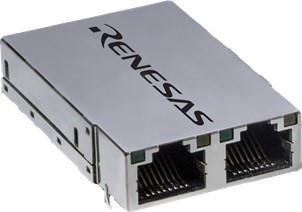 about port GmbH
port is a leading supplier of industrial real time communication technologies like CANopen and Industrial Ethernet including the PROFINET, EtherNet/IP, EtherCAT  POWERLINK, CC-LinkIE TSN, and TSN protocols. port GmbH has been located in Halle/Saale since 1990.  For more than five years port has successfully provided Industrial Ethernet Technology such as PROFINET, EtherCAT, POWERLINK, EtherNetIP and CC-LinkIE TSN. port offers stacks, tools, workshops and integration support as well as custom hardware and software development, including manufacturing of electronic devices and systems. Keywords: Renesas R-IN32M3 (RY9012A0) Industrie-Ethernet-Module, EtherCAT, PROFINET, EtherNetIP, RENESAS RIN32M3, RY9012A0, embedded PROFINET, embedded EtherCAT, embedded EtherNetIP, PROFINET Module, EtherNetIP Module, EtherCAT Module, PROFINET Certification, EtherNetIP Certification, EtherCAT Certification